The past Simple Tenseطيب ماذا نعني بزمن الماضي البسيط؟

What do we mean by The past Simple Tense?

هو الزمن الذي يتحدث عن نشاط أو حدث أو فعل معين حدث وإنتهى في الماضي. إذا الفعل أو الحدث بدأ وإنتهى في الماضي.

يعني كذا مثال على الطاير ,,,, أمل غابت عن المدرسة أمس. طيب إذاالحدث هنا إن أمل غابت والغياب حدث وانتهى خلاص أمس (أي شيء أصبح ماضي) لكن اليوم أمل حضرت المدرسة.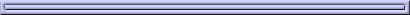 How to form the Past simple Tense?
كيف نصيغ زمن الماضي البسيط؟

هناك صياغتين للماضي البسيط:

أولا: الصيغة المنتظمة (الغير شاذة)وهذه بكل بساطة تكون بإضافة فقط حرفي 
(ed)
إلى نهاية الفعل فيصبح الفعل ماضي. ولكن ننتبه إلى أن هذه الطريقة لاتتبعمع كل الأفعال في اللغة الإنجليزية لكن نتبعها مع الأفعال المنتظمة وهي تسمى:
Regular Verbs
وقد يتسائل البعض ماهي الأفعال المنتظمة وهل هناك قائمة بها عشان نعرفها لكن عشان أبسط الحكاية لكم..إنه أي فعل غير منتظم على طول نعرف إنه منتظم وراح نعرف قائمة الأفعال الغير منتظمة بعد لحظات....
لكن الآن دعونا نأخذ أول صيغة للماضي..وهي مثل ماقلنا:
Subject+ V-ed+ Complement
إذا الفاعل ثم الفعل مضافا له حرفي Ed ثم بقية الجملة سواء كان فيها مفعول به أولا.أمثلة:

It rained yesterday.

لقد امطرت بالأمس.


إذا الفعل الأساسي هو Rain وكان في المضارع ولما حولنا الفعل إلى الماضي أضفنا حرفي ed إلى الفعل فتحول إلى ماضي.

Naser arrived last night.

وصل ناصر الليلة الماضية
.إذا الحدث هنا وقع وانتهى في الليلة الماضية وهو وصول ناصر فوضعنا حرف ed إلى نهاية الفعل حتى نعرف إن الفعل ماضي.
ثانيا: الصيغة الشاذة ومن الاسم نلاحظ أنها الصيغة التي لا يضاف لها ed في نهاية الفعل حتى نثبت أنها في الماضي.إذا الصيغة تكون بأن شكل الفعل كلية يتغير تماما من ناحية الكتابة ومن ناحية النطق. وكما قلت أن ليست كل الأفعال شاذة لكن هناك قائمة بالأفعال الشاذةوالتي تسمى Irregular Verbs وقد ذكرتها في إحدى الدروس السابقة على شكل رابط وسأذكرها الآن. وبالنسبة للائحة الأفعال التي سأذكرها الآن هي عبارة عن جدول (معروف لدى الجميع)والجدول هذا مقسم إلى ثلاث أقساموالأقسام هذه تحوي الأفعال الشاذة. في أول خانة من هذا الجدول نلاحظ الفعل في الزمن المضارع أما الخانة الثانية فنلاحظ انفس الفعل لكن في الزمن الماضي (وهذا مانريده)أما الخانة الثالثة وهي لاتهمنا الآن فهي تسمى الماضي.
When to use The Past Simple?
متى نستخدم الماضي البسيط؟

أولا / في حالة التعبير عن نشاط أو فعل معين حدث في وقت محدد في الماضي→ Learn more languages online at st-takla.org: Learn Arabic, Learn French, Learn Italian, Free translation..← تعليم لغات في موقع الأنبا تكلا: تعلم اللغة العربية, شرح اللغة الفرنسية, دروس الإيطالية, ترجمة فورية...وعادة ما نستخدم كلمات معينة تدل على تحديد الزمن والوقت مثل: 

Yesterday أمس

last night الليلة الماضية 

year ago منذ سنة 

last week الأسبوع الماضي 

last month الشهر الماضي
Examples:

It rained yesterday.

لقد أمطرت بالأمس.


Naser arrived last night.

وصل ناصر الليلة الماضية

They came here ayear ago.
 
ثانيا/ أيضا في حالة التعبير عن حدث معين ليس له زمن محدد في الماضي. ويكون الوقت مفهوم من المضمون الكلي.

Examples:

He went to town.

لقد ذهب إلى البلدة.

إذا لا يوجد هنا وقت محدد هنا لوقت ذهابه.

He spoke to the captin about it.

لقد كلم القائد عنه. (لايوجد وقت محدد عن الوقت الذي تكلم فيه)

ثانيا/ أيضا في حالة التعبير عن حدث معين ليس له زمن محدد في الماضي. ويكون الوقت مفهوم من المضمون الكلي.
Examples:

He went to town.

لقد ذهب إلى البلدة.

إذا لا يوجد هنا وقت محدد هنا لوقت ذهابه.

He spoke to the captin about it.

لقد كلم القائد عنه. (لا يوجد وقت محدد عن الوقت الذي تكلم فيه)The negative 

النفي 

مثلا عندنا هذه الجملة المثبتة 

I walked to school yesterday 

نحولها إلى جملة منفية نستخدم 

did not واختصارها 

Didn’t

ثم نضع الفعل الأصلي وليس الماضي 

إذا تصبح الجملة:

I Didn’t to school yesterday.

وصيغة النفي هذه تأتي مع جميع الضمائر التي نعرفها.

كيف نصيغ السؤال؟ 
How to form Q?

نستخدم أيضا في السؤال الفعل did سواء كان مثبت أو منفي.Didn’t
 أمثلة:

Did you go out last night? 
هل ذهبت ليلة البارحة؟ 

ولو لاحظنا إن إذا استخدمنا did على طول الفعل الأساسي يكون في صيغته الأصلية أي المصدر من دون أي إضافات..

When did Yaser die? 

متى توفى ياسر؟ 



ملاحظة/ لا ننسى إن الفعل be يعني is-am-are

الماضي من: 

was -were

ملاحظة أخرى /نحن لا نستخدم على الإطلاق الفعل did سواء في حالة النفي أو السؤال مع الفعلين 
was -wereSIMPLE PAST TENSEDEFINITION OF THE SIMPLE PAST TENSEThe simple past tense, sometimes called the preterite, is used to talk about a completed action in a time before now. The simple past is the basic form of past tense in English. The time of the action can be in the recent past or the distant past and action duration is not important.EXAMPLESJohn Cabot sailed to America in 1498.My father died last year.He lived in Fiji in 1976.We crossed the Channel yesterday.You always use the simple past when you say when something happened, so it is associated with certain past time expressionsfrequency: often, sometimes, always
I sometimes walked home at lunchtime.
I often brought my lunch to school.a definite point in time: last week, when I was a child, yesterday, six weeks ago
We saw a good film last week.
Yesterday, I arrived in Geneva.
She finished her work atseven o'clock
I went to the theatre last nightan indefinite point in time: the other day, ages ago, a long time ago 
People lived in caves a long time ago.
She played the piano when she was a child.Note: the word ago is a useful way of expressing the distance into the past. It is placed after the period of time: a week ago, three years ago, a minute ago.Be Careful: The simple past in English may look like a tense in your own language, but the meaning may be different.FORMING THE SIMPLE PAST TENSEPATTERNS OF SIMPLE PAST TENSE FOR REGULAR VERBSTO WALKSIMPLE PAST TENSE OF TO BE, TO HAVE, TO DONOTES ON AFFIRMATIVE, NEGATIVE, & INTERROGATIVE FORMSAFFIRMATIVEThe affirmative of the simple past tense is simple.I was in Japan last yearShe had a headache yesterday.We did our homework last night.NEGATIVE AND INTERROGATIVEFor the negative and interrogative simple past form of "to do" as an ordinary verb, use the auxiliary "did", e.g. We didn't do our homework last night.
The negative of "have" in the simple past is usually formed using the auxiliary "did", but sometimes by simply adding not or the contraction "n't".The interrogative form of "have" in the simple past normally uses the auxiliary "did".EXAMPLESThey weren't in Rio last summer.We didn't have any money.We didn't have time to visit the Eiffel Tower.We didn't do our exercises this morning.Were they in Iceland last January?Did you have a bicycle when you were young?Did you do much climbing in Switzerland?Note: For the negative and interrogative form of all verbs in the simple past, always use the auxiliary 'did''.SIMPLE PAST, IRREGULAR VERBSSome verbs are irregular in the simple past. Here are the most common ones.TO GOHe went to a club last night.Did he go to the cinema last night?He didn't go to bed early last night.TO GIVEWe gave her a doll for her birthday.They didn't give John their new address.Did Barry give you my passport?TO COMEMy parents came to visit me last July.We didn't come because it was raining.Did he come to your party last week?AffirmativeAffirmativeAffirmativeSubject+ verb + edIskipped.NegativeNegativeNegativeSubject+ did not+ infinitive without toTheydidn'tgo.InterrogativeInterrogativeInterrogativeDid+ subject+ infinitive without toDidshearrive?Interrogative negativeInterrogative negativeInterrogative negativeDid not+ subject+ infinitive without toDidn'tyouplay?AffirmativeNegativeInterrogativeI walkedI didn't walkDid I walk?You walkedYou didn't walkDid you walk?He walkedHe didn't walkDid he walk?We walkedWe didn't walkDid we walk?They walkedThey didn't walkDid they walk?SubjectVerbVerbVerbBeHaveDoIwashaddidYouwerehaddidHe/She/ItwashaddidWewerehaddidYouwerehaddidTheywerehaddid